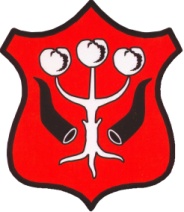 KARTA INFORMACYJNAURZĄD MIASTA GARWOLIN, ul. Staszica 15Tel. (25) 786 42 42, (25) 684 34 23, fax. (25) 684 34 66 www.garwolin.pl umg@garwolin.pl Miejski Grant OświatowyMiejski Grant OświatowyMiejski Grant OświatowyJEDNOSTKA ODPOWIEDZIALNAWydział Oświatowo-Społeczny, pokój nr 5.PODSTAWA PRAWNAUchwała  Nr XIII/ 78/2015 Rady Miasta Garwolina z dnia 30 września 2015 roku              w sprawie wprowadzenia systemu miejskich grantów oświatowych przeznaczonych na realizację innowacyjnych działań edukacyjnych w szkołach                i przedszkolach prowadzonych przez Miasto Garwolin,Zarządzenie Nr 124/2015 Burmistrza Miasta Garwolina z dnia 17 grudnia 2015 roku w sprawie ustalenia regulaminu przyznawania miejskich grantów oświatowych przeznaczonych na realizację innowacyjnych działań edukacyjnych w szkołach            i przedszkolach prowadzonych przez Miasto Garwolin,Zarządzenie Nr 101/2021 Burmistrza Miasta Garwolina z dnia 17 sierpnia 2021 roku zmieniające zarządzenie Nr 124/2015 Burmistrza Miasta Garwolina z dnia              17 grudnia 2015 roku w sprawie ustalenia regulaminu przyznawania miejskich grantów oświatowych przeznaczonych na realizację innowacyjnych działań edukacyjnych w szkołach i przedszkolach prowadzonych przez Miasto Garwolin.WYMAGANE DOKUMENTYMiejski Grant Oświatowy - Formularz Zgłoszenia Projektu,Miejski Grant Oświatowy - Formularz Sprawozdania z Realizacji Projektu.OPŁATYBrak opłat.TERMIN ZAŁATWIENIA SPRAWYWnioski o miejski grant oświatowy składa się do dnia 30 września danego roku                     a rozpatruje się  po uchwaleniu uchwały budżetowej na następny rok .TRYB ODWOŁAWCZYBrak.DODATKOWE INFORMACJEBrak. JEDNOSTKA ODPOWIEDZIALNAWydział Oświatowo-Społeczny, pokój nr 5.PODSTAWA PRAWNAUchwała  Nr XIII/ 78/2015 Rady Miasta Garwolina z dnia 30 września 2015 roku              w sprawie wprowadzenia systemu miejskich grantów oświatowych przeznaczonych na realizację innowacyjnych działań edukacyjnych w szkołach                i przedszkolach prowadzonych przez Miasto Garwolin,Zarządzenie Nr 124/2015 Burmistrza Miasta Garwolina z dnia 17 grudnia 2015 roku w sprawie ustalenia regulaminu przyznawania miejskich grantów oświatowych przeznaczonych na realizację innowacyjnych działań edukacyjnych w szkołach            i przedszkolach prowadzonych przez Miasto Garwolin,Zarządzenie Nr 101/2021 Burmistrza Miasta Garwolina z dnia 17 sierpnia 2021 roku zmieniające zarządzenie Nr 124/2015 Burmistrza Miasta Garwolina z dnia              17 grudnia 2015 roku w sprawie ustalenia regulaminu przyznawania miejskich grantów oświatowych przeznaczonych na realizację innowacyjnych działań edukacyjnych w szkołach i przedszkolach prowadzonych przez Miasto Garwolin.WYMAGANE DOKUMENTYMiejski Grant Oświatowy - Formularz Zgłoszenia Projektu,Miejski Grant Oświatowy - Formularz Sprawozdania z Realizacji Projektu.OPŁATYBrak opłat.TERMIN ZAŁATWIENIA SPRAWYWnioski o miejski grant oświatowy składa się do dnia 30 września danego roku                     a rozpatruje się  po uchwaleniu uchwały budżetowej na następny rok .TRYB ODWOŁAWCZYBrak.DODATKOWE INFORMACJEBrak. JEDNOSTKA ODPOWIEDZIALNAWydział Oświatowo-Społeczny, pokój nr 5.PODSTAWA PRAWNAUchwała  Nr XIII/ 78/2015 Rady Miasta Garwolina z dnia 30 września 2015 roku              w sprawie wprowadzenia systemu miejskich grantów oświatowych przeznaczonych na realizację innowacyjnych działań edukacyjnych w szkołach                i przedszkolach prowadzonych przez Miasto Garwolin,Zarządzenie Nr 124/2015 Burmistrza Miasta Garwolina z dnia 17 grudnia 2015 roku w sprawie ustalenia regulaminu przyznawania miejskich grantów oświatowych przeznaczonych na realizację innowacyjnych działań edukacyjnych w szkołach            i przedszkolach prowadzonych przez Miasto Garwolin,Zarządzenie Nr 101/2021 Burmistrza Miasta Garwolina z dnia 17 sierpnia 2021 roku zmieniające zarządzenie Nr 124/2015 Burmistrza Miasta Garwolina z dnia              17 grudnia 2015 roku w sprawie ustalenia regulaminu przyznawania miejskich grantów oświatowych przeznaczonych na realizację innowacyjnych działań edukacyjnych w szkołach i przedszkolach prowadzonych przez Miasto Garwolin.WYMAGANE DOKUMENTYMiejski Grant Oświatowy - Formularz Zgłoszenia Projektu,Miejski Grant Oświatowy - Formularz Sprawozdania z Realizacji Projektu.OPŁATYBrak opłat.TERMIN ZAŁATWIENIA SPRAWYWnioski o miejski grant oświatowy składa się do dnia 30 września danego roku                     a rozpatruje się  po uchwaleniu uchwały budżetowej na następny rok .TRYB ODWOŁAWCZYBrak.DODATKOWE INFORMACJEBrak. 